Федеральное государственное бюджетное образовательное учреждение высшего образования «Красноярский государственный медицинский университет имени профессора В.Ф. Войно-Ясенецкого» Министерства здравоохранения Российской ФедерацииФармацевтический колледж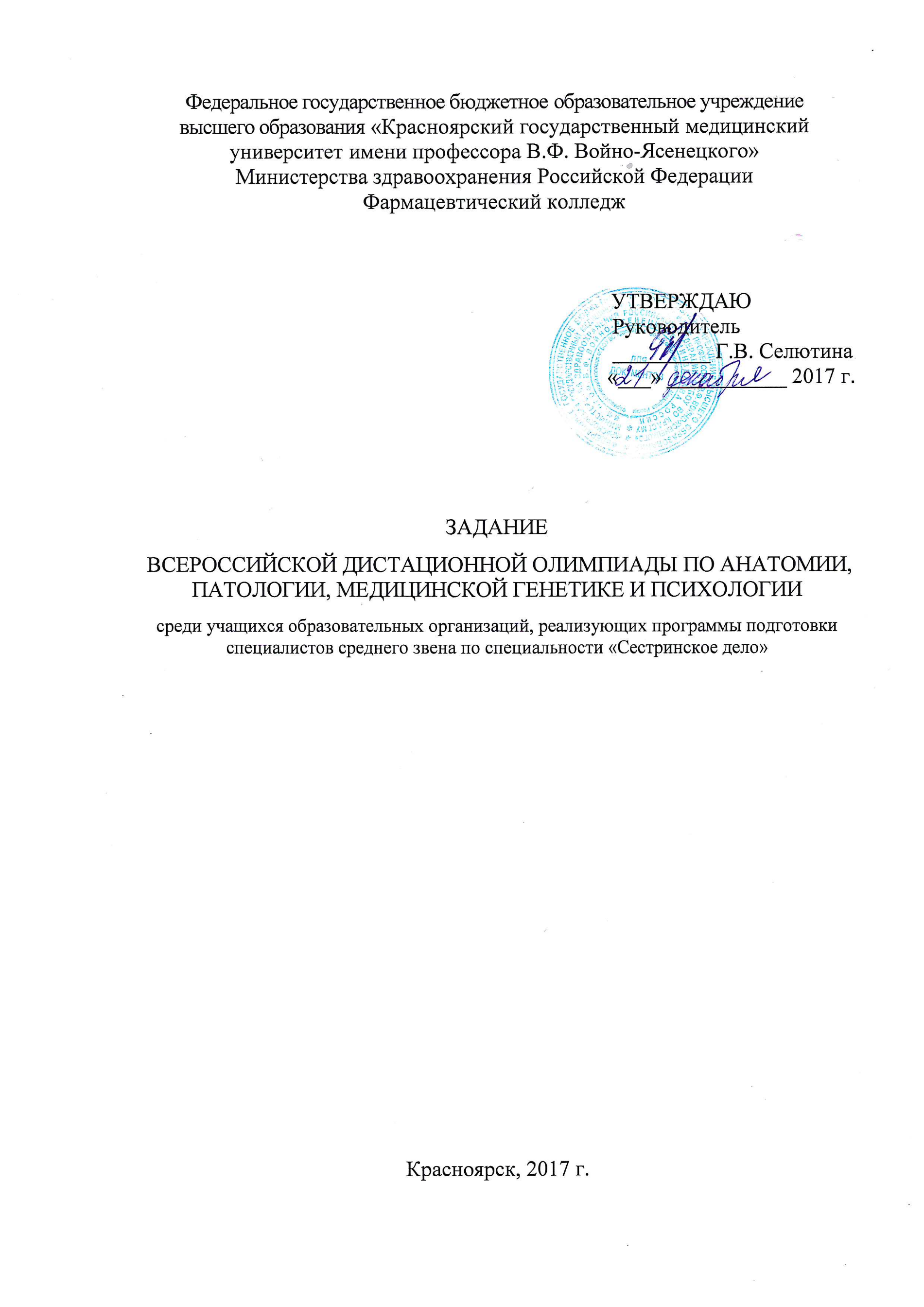 ЗАДАНИЕ ВСЕРОССИЙСКОЙ ДИСТАЦИОННОЙ ОЛИМПИАДЫ ПО АНАТОМИИ, ПАТОЛОГИИ, МЕДИЦИНСКОЙ ГЕНЕТИКЕ И ПСИХОЛОГИИсреди учащихся образовательных организаций, реализующих программы подготовки специалистов среднего звена по специальности «Сестринское дело»    Красноярск, 2017 г.УВАЖАЕМЫЕ УЧАСТНИКИ ОЛИМПИАДЫ!Ознакомьтесь с описанием ситуации и представленными документами. Проанализируйте полученную информацию и ответьте на предложенные задания.Лаборант химической лаборатории алюминиевого завода районного центра, 46-летняя Мария Святославовна Ветрова предпочитает пляжный отдых, ежегодно отдыхает в жарких странах, в феврале 2013 года обнаружила уплотнение в правой молочной железе. Прочитав статьи в Интернете и посоветовавшись с посетителями форумов, решила ничего не предпринимать, надеялась, что уплотнение рассосется. В течение двух-трех месяцев никаких изменений в молочной железе не произошло, и больная начала испытывать тревогу, переживать, у нее нарушился сон, изменилось настроение. Мария Станиславовна о своей проблеме никому из родных не рассказывала, стала раздражительной. Участились конфликты в семье. Женщина искала советы в Интернете, заинтересовалась народными средствами лечения, так как очень боялась визита к врачу. Перепробовала несколько способов: прикладывала капустный лист, медовую лепешку, занималась уринотерапией, но уплотнение увеличилось в размерах, появился кашель и слабость.Заметив, что с матерью что-то происходит, дочь Марии Святославовны вызвала ее на откровенный разговор, в ходе которого женщина призналась, что подозревает у себя опухоль, кроме того у нее появился кашель и слабость, но она не хочет обращаться к врачу по двум причинам:во-первых, ей стыдно, что она так долго не обращалась за помощью;во-вторых, боится возможной операции, а также ее последствий, так как помнит, что после резекции груди у тети не сложилась личная жизнь. Мужу и дочери не хочет говорить о своем состоянии, так как считает, что станет обузой, муж будет ее стесняться. Мария Станиславовна просит дочь сохранить все в тайне и рада, что наконец – то смогла с ней поговорить.Дочь смогла убедить мать обратиться за консультацией в районную поликлинику. Мария Станиславовна обратилась в поликлинику через 6 месяцев после обнаружения первых симптомов. Марии Станиславовне в поликлинике был поставлен диагноз. Больная госпитализирована в онкологический стационар.Проведено оперативное лечение, радикальная мастэктомия правая, удалены регионарные лимфоузлы и проведен курс химиотерапии. После проведенного лечения на контрольный осмотр пришла через 6 месяцев. ВЫПИСКА ИЗ ИСТОРИИ БОЛЕЗНИПаспортные данные:Ф.И.О. Мария Святославовна Ветрова.Возраст: 46 лет.Пол: женский.Работает в химической лаборатории на алюминиевом заводе. Должность: лаборант.Место жительства: город N.Жалобы при поступлении на опухолевидное безболезненное образование в правой молочной железе, слабость, плохой сон, потливость, кашель.История заболевания:Пациентка на правой молочной железе обнаружила изменения кожи в виде морщинистости и уплотнения в ней 6 месяцев назад, после поездки в Турцию. Самостоятельно прикладывала капустный лист, медовую лепешку. Без эффекта. За это время образование в молочной железе увеличилось.В последние 2 месяца усилилась слабость, потливость. Появился постоянный сухой кашель. Обратилась к терапевту, и была направлена к хирургу-онкологу. Анамнез жизни:Женщина, первый ребенок в семье. Менструации с 13 лет, через 28 дней, по 5-6 дней, безболезненные. Начало половой жизни с 20 лет. Болеет не часто, ОРВИ 1-2 раза в год. В анамнезе 4 беременности. 1 срочные роды, 3 аборта. Беременность протекала без осложнений. После родов развился лактационный мастит. Курит 10 лет. Страдает ожирением.Семейный анамнез:Мария Станиславовна имеет двух сестер - монозиготных близнецов, которым в возрасте 35 лет был диагностирован рак молочной железы. От третьей беременности у матери родилась здоровая дочь. У матери и старшей ее сестры рак молочной железы диагностирован в возрасте 35 и 40 лет. Младшая сестра матери здорова. Бабушка по линии матери имеет брата и сестру, которые являются дизиготными близнецами. Диагноз рак молочной железы диагностирован у бабушки и сестры в возрасте 36 и 40 лет. Отец и дедушка по линии матери Марии Станиславовны здоровы. Больная замужем за здоровым мужчиной, у них есть двадцатилетняя дочь. В семье супруга больных не отмечено.Объективно:При осмотре хирурга было выявлено: Левая молочная железа без патологии. Правая молочная железа деформирована. В наружном верхнем квадранте пальпируется опухолевидное образование размером 5х6 см, плотной консистенции, безболезненное, спаянное с кожей. Кожа в виде «лимонной корки». Увеличены регионарные подмышечные лимфоузлы, плотной консистенции, безболезненные, спаяны с кожей.  Результат маммографии: Выявлено новообразование в правой молочной железе. Оно имеет неправильную-звездчатую форму, с неровными контурами. Между опухолевым узлом и кожей определяются тяжи, которые образуют сетчатый рисунок.При рентгенографии органов грудной клетки на снимке в правом бронхе определяется округлое образование размером 0,4- 0,5 см. Больная направлена в онкодиспансер на стационарное лечение. Был поставлен диагноз: Cancer mammae dextra T4 N2 M1.Проведена радикальная мастэктомия справа и удалены регионарные лимфоузлы. Проведен курс химиотерапии. Рекомендации:На контрольный осмотр явиться через 6 месяцев. При осмотре через 6 месяцев после операции выявлен отек правой руки. При опросе установлено, что отек   нарастает в течение дня, а после ночного отдыха проходит. К увеличению отеков также приводит физическая нагрузка или долгое неподвижное положение.  В последний месяц отек не исчезает после отдыха, появились болевые ощущения.  Больной назначен повторный курс химиотерапии.Задание к задаче по дисциплине «Основы патологии»:Укажите возможные причины, которые способствовали развитию рака молочной железы у пациентки.Перечислите факторы, которые могли спровоцировать развитие рака молочной железы.Причина появления кашля у пациентки.Укажите данные, подтверждающие диагноз Cancer mammae dextra T4 N2 M1.Назовите возможные изменения клеток при изучении биоптата.Причины появления отека руки через несколько месяцев после мастэктомии.Дайте определение медицинским терминам, которые Вы нашли в данной задаче.Составьте текст беседы для санитарного просвещения населения по теме: «Профилактика рака молочной железы».Задание к задаче по дисциплине «Генетика человека с основами медицинской генетики»:Составьте схему родословной.Определите тип наследования признака.Перечислите гены, в которых произошла мутация.Перечислите, в каких хромосомах расположены данные гены. Прогноз для дочери, ее генотип.Задание по дисциплине «Анатомия и физиология человека»:Назовите органы, где будут определяться метастазы в первую очередь.Укажите локализацию отдалённых метастаз.Опишите строение лимфоузла в норме.Изобразите схему оттока лимфы из молочной железы.Назовите сосуды, по которым раковые клетки попадут в органы.Назовите лимфоузлы, которые будут повреждены раковыми клетками в первую очередь.Схематично изобразите строение молочной железы с указанием верхнего левого квадранта.Перечислите возможные изменения в развернутом анализе крови при раке молочной железы.Задание по дисциплине «Психология»:1. Проанализируйте и опишите факторы, которые могли сформировать внутреннюю картину болезни пациентки.2. Определите тип (типы) реагирования на заболевание по классификации А. Е. Личко, Н. Л. Иванова. Перечислите признаки, которые позволяют сделать такой вывод.3. Укажите причины психологического характера, по которым пациентка занялась самолечением.4. Определите положительные и отрицательные стороны доступности в Интернете информации о заболеваниях, методах лечения, в том числе нетрадиционных, он-лайн консультирования.   5. Сформулируйте основные принципы грамотного медицинского просвещения в сети Интернет.  6. Сформулируйте рекомендации по выстраиванию взаимоотношений персонала лечебных учреждений с данной пациенткой.ЛИСТ СОГЛАСОВАНИЯЗАДАНИЕ ДЛЯ ВСЕРОССИЙСКОЙ ОЛИМПИАДЫ ПО АНАТОМИИ, ПАТОЛОГИИ, МЕДИЦИНСКОЙ ГЕНЕТИКЕ И ПСИХОЛОГИИ СРЕДИ ОБУЧАЮЩИХСЯ ОБРАЗОВАТЕЛЬНЫХ ОРГАНИЗАЦИЙ, РЕАЛИЗУЮЩИХ ПРОГРАММЫ ПОДГОТОВКИ СПЕЦИАЛИСТОВ СРЕДНЕГО ЗВЕНА ПО СПЕЦИАЛЬНОСТИ 34.02.01. СЕСТРИНСКОЕ ДЕЛО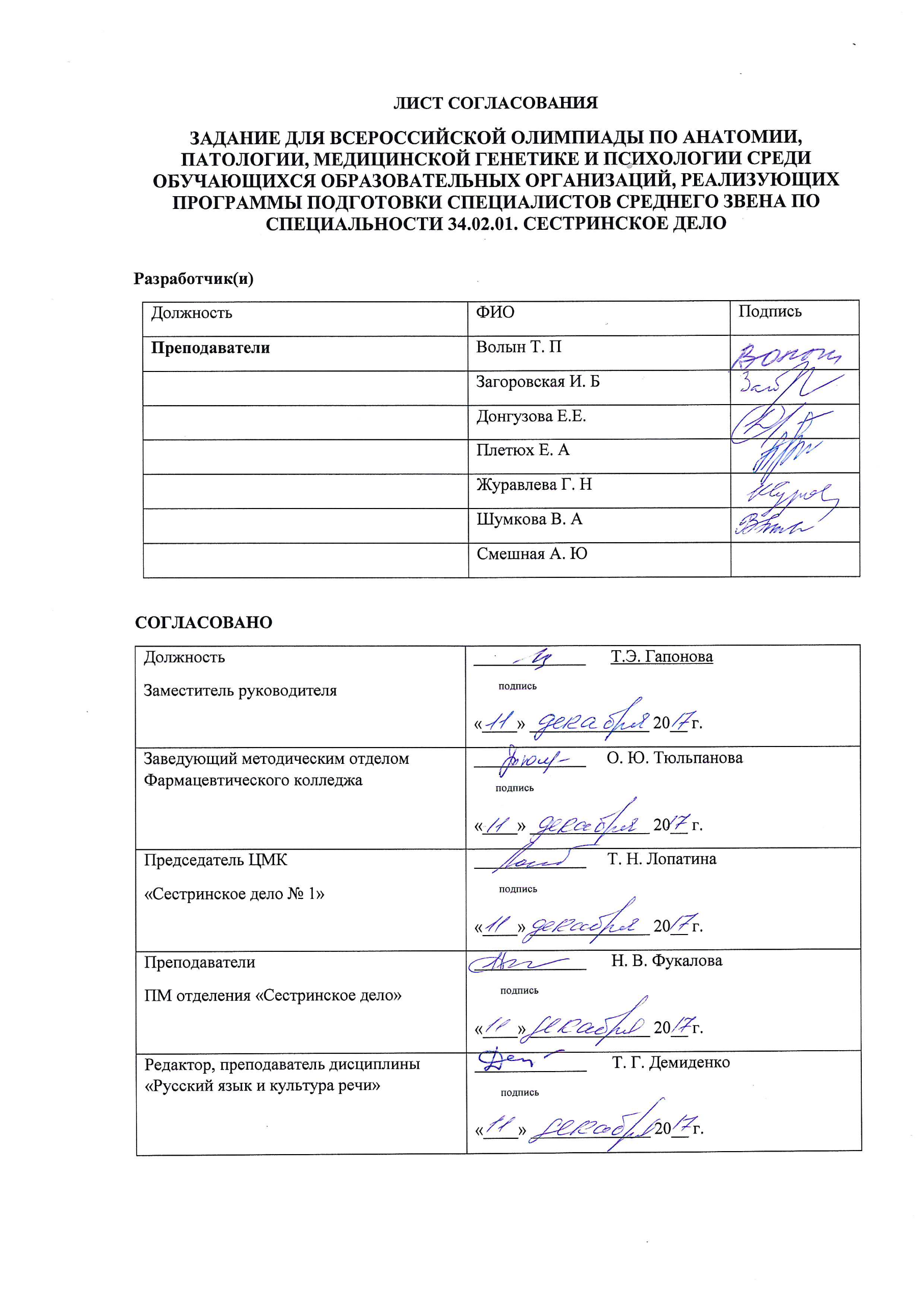 